О залах официальных лиц и делегаций, организуемых в пунктах пропуска через государственную границу РФ...
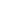 Приказ Управления делами Президента Российской Федерации от 12 июля 2010 г. N 245 "О залах официальных лиц и делегаций, организуемых в пунктах пропуска через государственную границу Российской Федерации, установленных в пределах аэропортов (аэродромов) г. Москвы, Московской области, г. Санкт-Петербурга и г. Сочи"Опубликовано 24 августа 2010г. Зарегистрирован в Минюсте РФ 19 августа 2010 г. Регистрационный N 18198В соответствии с Указом Президента Российской Федерации от 12 марта 1996 г. N 371 "О совершенствовании порядка пересечения государственной границы Российской Федерации" (Собрание законодательства Российской Федерации, 1996, N 12, ст. 1059; 2002, N 31, ст. 3062; 2007, N 5, ст. 636), Указом Президента Российской Федерации от 17 сентября 2008 г. N 1370 "Об Управлении делами Президента Российской Федерации" (Собрание законодательства Российской Федерации, 2008, N 38, ст. 4277), постановлением Правительства Российской Федерации от 19 сентября 1996 г. N 1116 "Об утверждении Положения о залах официальных лиц и делегаций" (Собрание законодательства Российской Федерации, 1999, N 44, ст. 5319; 2002, N 40, ст. 3928; 2007, N 46, ст. 5600) приказываю:1. Утвердить Инструкцию по применению Положения о залах официальных лиц и делегаций, утвержденного постановлением Правительства Российской Федерации от 19 сентября 1996 г. N 1116, в отношении залов официальных лиц и делегаций, организуемых в пунктах пропуска через государственную границу Российской Федерации, установленных в пределах аэропортов (аэродромов) г. Москвы, Московской области, г. Санкт-Петербурга, г. Сочи (приложение N 1 к настоящему приказу).2. Утвердить перечень граждан, обслуживаемых в залах официальных лиц и делегаций, организуемых в пунктах пропуска через государственную границу Российской Федерации, установленных в пределах аэропортов (аэродромов) г. Москвы, Московской области, г. Санкт-Петербурга и г. Сочи (приложение N 2 к настоящему приказу).3. Признать утратившим силу приказ Управления делами Президента Российской Федерации от 21 марта 2003 г. N 60 "О залах официальных лиц, вновь организуемых в составе аэропортов (аэродромов) г. Москвы и Московской области, открытых для международных сообщений (международных полетов) и перечне граждан, обслуживаемых в данных залах" (зарегистрирован Минюстом России 21 марта 2003 г., регистрационный N 4298).Управляющий делами В. КожинПриложение N 1Инструкция по применению Положения о залах официальных лиц и делегаций, утвержденного постановлением Правительства Российской Федерации от 19 сентября 1996 г. N 1116, в отношении залов официальных лиц и делегаций, организуемых в пунктах пропуска через государственную границу Российской Федерации, установленных в пределах аэропортов (аэродромов) г. Москвы, Московской области, г. Санкт Петербурга и г. Сочи1. Решение об организации залов официальных лиц и делегаций, организуемых в пунктах пропуска через государственную границу Российской Федерации, установленных в пределах аэропортов (аэродромов) г. Москвы, Московской области, г. Санкт-Петербурга и г. Сочи (далее - залы официальных лиц), принимается Управлением делами Президента Российской Федерации и оформляется приказом Управления делами Президента Российской Федерации по согласованию с Министерством транспорта Российской Федерации, Федеральной службой безопасности Российской Федерации, Федеральной таможенной службой, Федеральной службой по надзору в сфере защиты прав потребителей и благополучия человека.2. Решение об открытии залов официальных лиц принимается Управлением делами Президента Российской Федерации и оформляется приказом Управления делами Президента Российской Федерации по согласованию с Министерством транспорта Российской Федерации, Министерством здравоохранения и социального развития Российской Федерации, Министерством иностранных дел Российской Федерации, Федеральной службой безопасности Российской Федерации, Федеральной таможенной службой, Федеральной службой по надзору в сфере защиты прав потребителей и благополучия человека, Федеральной службой охраны Российской Федерации.3. В залах официальных лиц производится обслуживание граждан в соответствии с перечнем граждан, обслуживаемых в залах официальных лиц и делегаций, организуемых в пунктах пропуска через государственную границу Российской Федерации, установленных в пределах аэропортов (аэродромов) г. Москвы, Московской области, г. Санкт-Петербурга и г. Сочи, утвержденным настоящим приказом.4. Управление делами Президента Российской Федерации осуществляет руководство работой залов официальных лиц, в том числе путем издания приказов и иных актов, касающихся деятельности залов официальных лиц.5. Регламент и порядок работы залов официальных лиц утверждаются приказом Управления делами Президента Российской Федерации по согласованию с Министерством транспорта Российской Федерации, Федеральной службой безопасности Российской Федерации, Федеральной таможенной службой, Федеральной службой по надзору в сфере защиты прав потребителей и благополучия человека и Федеральной службой охраны Российской Федерации.6. Цена за пользование залов официальных лиц для граждан, обслуживание которых возложено на Управление делами Президента Российской Федерации, формируется на основании экономически обоснованных расходов (затрат), связанных с организацией обслуживания и содержанием залов официальных лиц и нормативной прибылью (рентабельностью).Нормативная прибыль (рентабельность), учитываемая в составе цены, устанавливается Управлением делами Президента Российской Федерации в процентах к величине экономически обоснованных расходов (затрат), связанных с организацией обслуживания и содержанием залов официальных лиц.7. Предоставление услуг в залах официальных лиц осуществляется подведомственной Управлению делами Президента Российской Федерации организацией в соответствии с договором, заключаемым между Управлением делами Президента Российской Федерации и подведомственной ему организацией.8. В залах официальных лиц обслуживаются граждане, указанные в пункте 3 настоящей инструкции и имеющие билеты на рейс в день отправления, а также провожающие и встречающие их лица.9. Обслуживание в залах официальных лиц производится, как правило, по предварительным заявкам и по предъявлении гражданами, указанными в пункте 3 настоящей инструкции, необходимых документов и билетов.Провожающие и встречающие лица допускаются в залы официальных лиц по предъявлении документов, удостоверяющих личность, либо должностное положение, а также при сообщении сведений о лицах, указанных в пункте 3 настоящей инструкции (рейс, фамилия, должностное положение).10. Порядок оформления предварительных заявок на пользование залами официальных лиц и сроки подачи заявок определяются в договоре, заключаемом с подведомственной Управлению делами Президента Российской Федерации организацией, осуществляющей обслуживание граждан, указанных в пункте 3 настоящей инструкции.11. Подведомственная Управлению делами Президента Российской Федерации организация, указанная в пункте 7 настоящей инструкции, предоставляет услуги по обслуживанию в залах официальных лиц на основании заявок, гарантийных писем и договоров, заключаемых с организациями и гражданами.12. По прибытии в залы официальных лиц граждане, указанные в пункте 3 настоящей инструкции, и сопровождающие их лица обязаны произвести оплату за пользование залами, если она не была произведена ранее или не предусмотрена другая форма расчетов.Приложение N 2Перечень граждан, обслуживаемых в залах официальных лиц и делегаций, организуемых в пунктах пропуска через государственную границу Российской Федерации, установленных в пределах аэропортов (аэродромов) г. Москвы, Московской области, г. Санкт-Петербурга и г. Сочи1. Президент Российской Федерации2. Председатель Правительства Российской Федерации и его заместители3. Председатель Совета Федерации Федерального Собрания Российской Федерации и его заместители4. Председатель Государственной Думы Федерального Собрания Российской Федерации и его заместители5. Председатель Конституционного Суда Российской Федерации и его заместители6. Председатель Верховного Суда Российской Федерации и его заместители7. Председатель Высшего Арбитражного Суда Российской Федерации и его заместители8. Генеральный директор Судебного департамента при Верховном Суде Российской Федерации и его заместители9. Генеральный прокурор Российской Федерации и его заместители10. Первый заместитель Генерального прокурора Российской Федерации - Председатель Следственного комитета при прокуратуре Российской Федерации и его заместители11. Уполномоченный Российской Федерации при Европейском Суде по правам человека - заместитель Министра юстиции Российской Федерации12. Министр Российской Федерации13. Председатель Счетной палаты Российской Федерации и его заместители14. Председатель Центральной избирательной комиссии Российской Федерации и его заместители15. Председатель Центрального банка Российской Федерации и его заместители16. Руководитель федерального органа исполнительной власти и его заместители17. Руководители самостоятельных структурных подразделений федеральных органов исполнительной власти и их заместители18. Руководитель территориального органа федерального органа исполнительной власти19. Член Государственного Совета Российской Федерации20. Член Совета безопасности Российской Федерации21. Член Центральной избирательной комиссии Российской Федерации22. Аудитор Счетной палаты Российской Федерации23. Руководитель Администрации Президента Российской Федерации24. Первый заместитель Руководителя Администрации Президента Российской Федерации25. Заместитель Руководителя Администрации Президента Российской Федерации26. Помощник Президента Российской Федерации27. Помощник Президента Российской Федерации - начальник управления Президента Российской Федерации28. Руководитель протокола Президента Российской Федерации29. Пресс-секретарь Президента Российской Федерации30. Полномочный представитель Президента Российской Федерации в федеральном округе31. Полномочный представитель Президента Российской Федерации в Совете Федерации Федерального Собрания Российской Федерации32. Полномочный представитель Президента Российской Федерации в Государственной Думе Федерального Собрания Российской Федерации33. Полномочный представитель Президента Российской Федерации в Конституционном Суде Российской Федерации34. Уполномоченный при Президенте Российской Федерации по правам ребенка35. Первый заместитель Секретаря Совета Безопасности Российской Федерации36. Руководитель Канцелярии Президента Российской Федерации37. Начальник Рефентуры Президента Российской Федерации38. Начальник управления Президента Российской Федерации39. Руководитель Секретариата Руководителя Администрации Президента Российской Федерации40. Заместитель Секретаря Совета Безопасности Российской Федерации41. Заместитель Полномочного представителя Президента Российской Федерации в федеральном округе42. Заместитель начальника управления Президента Российской Федерации43. Заместитель начальника Рефентуры Президента Российской Федерации44. Заместитель руководителя Канцелярии Президента Российской Федерации45. Заместитель руководителя Секретариата Руководителя Администрации Президента Российской Федерации46. Заместитель руководителя протокола Президента Российской Федерации47. Заместитель пресс-секретаря Президента Российской Федерации48. Советник Президента Российской Федерации49. Старший референт Президента Российской Федерации50. Референт Президента Российской Федерации51. Помощник Секретаря Совета Безопасности Российской Федерации52. Помощник полномочного представителя Президента Российской Федерации в федеральном округе53. Помощник Руководителя Администрации Президента Российской Федерации54. Референт: Канцелярии Президента Российской Федерации, Рефентуры Президента Российской Федерации, Секретариата Руководителя Администрации Президента Российской Федерации, аппарата Совета Безопасности Российской Федерации, управления Президента Российской Федерации55. Главный федеральный инспектор56. Военный инспектор Российской Федерации57. Начальник департамента: аппарата полномочного представителя Президента Российской Федерации в федеральном округе, Канцелярии Президента Российской Федерации, Референтуры Президента Российской Федерации, Секретариата Руководителя Администрации Президента Российской Федерации, аппарата Совета Безопасности Российской Федерации, управления Президента Российской Федерации58. Руководитель аппарата первого заместителя Руководителя Администрации Президента Российской Федерации59. Руководитель аппарата заместителя Руководителя Администрации Президента Российской Федерации60. Руководитель аппарата помощника Президента Российской Федерации61. Руководитель аппарата руководителя протокола Президента Российской Федерации62. Руководитель аппарата пресс-секретаря Президента Российской Федерации63. Заместитель начальника департамента: аппарата полномочного представителя Президента Российской Федерации в федеральном округе, Канцелярии Президента Российской Федерации, Референтуры Президента Российской Федерации, Секретариата Руководителя Администрации Президента Российской Федерации, аппарата Совета Безопасности Российской Федерации, управления Президента Российской Федерации64. Федеральный инспектор в Администрации Президента Российской Федерации65. Главный советник в Администрации Президента Российской Федерации66. Советник в Администрации Президента Российской Федерации67. Лица и делегации, командированные или приглашенные Президентом Российской Федерации, Руководителем Администрации Президента Российской Федерации и его заместителями, помощниками Президента Российской Федерации68. Руководитель Аппарата Совета Федерации Федерального Собрания Российской Федерации69. Руководитель Секретариата Председателя Совета Федерации Федерального Собрания Российской Федерации70. Первый заместитель Руководителя Аппарата Совета Федерации Федерального Собрания Российской Федерации71. Заместитель Руководителя Аппарата Совета Федерации Федерального Собрания Российской Федерации72. Начальник управления Аппарата Совета Федерации Федерального Собрания Российской Федерации73. Управляющий делами Совета Федерации Федерального Собрания Российской Федерации74. Руководитель Секретариата первого заместителя Председателя Совета Федерации Федерального Собрания Российской Федерации75. Заместитель руководителя Секретариата Председателя Совета Федерации76. Руководитель Секретариата заместителя Председателя Совета Федерации77. Заместитель начальника управления Аппарата Совета Федерации78. Заместитель управляющего делами Совета Федерации79. Руководитель Секретариата Руководителя Аппарата Совета Федерации80. Руководитель аппарата комитета Совета Федерации81. Руководитель аппарата комиссии Совета Федерации82. Заместитель руководителя Секретариата первого заместителя Председателя Совета Федерации83. Помощник Председателя Совета Федерации Федерального Собрания Российской Федерации84. Пресс-секретарь Председателя Совета Федерации85. Советник Председателя Совета Федерации86. Референт: Секретариата Председателя Совета Федерации, управления87. Начальник отдела в управлении Совета Федерации88. Помощник члена Совета Федерации в случае выезда в служебные командировки вместе с членом Совета Федерации89. Руководитель Аппарата Государственной Думы90. Первый заместитель Руководителя Аппарата Государственной Думы91. Руководитель Секретариата Председателя Государственной Думы92. Заместитель Руководителя Аппарата Государственной Думы93. Начальник управления Аппарата Государственной Думы94. Управляющий делами Государственной Думы95. Руководитель Секретариата Первого заместителя Председателя Государственной Думы96. Заместитель руководителя Секретариата Председателя Государственной Думы97. Заместитель руководителя Секретариата Председателя Государственной Думы Федерального Собрания Российской Федерации - руководитель Секретариата Совета Государственной Думы98. Заместитель начальника управления Аппарата Государственной Думы99. Заместитель управляющего делами Государственной Думы100. Руководитель Секретариата заместителя Председателя Государственной Думы Федерального Собрания Российской Федерации101. Руководитель аппарата фракции в Государственной Думе102. Руководитель аппарата комитета Государственной Думы103. Руководитель аппарата комиссии Государственной Думы104. Руководитель Секретариата Руководителя Аппарата Государственной Думы Федерального Собрания Российской Федерации105. Заместитель руководителя Секретариата Первого заместителя Председателя Государственной Думы Федерального Собрания Российской Федерации106. Помощник Председателя Государственной Думы Федерального Собрания Российской Федерации107. Советник Председателя Государственной Думы Федерального Собрания Российской Федерации108. Референт: Секретариата Председателя Государственной Думы, управления Федерального Собрания Российской Федерации109. Начальник отдела в Секретариате Председателя Государственной Думы Федерального Собрания Российской Федерации110. Начальник отдела в управлении Аппарата Государственной Думы111. Помощник депутата Государственной Думы в случае выезда в служебные командировки вместе с депутатом Государственной Думы Федерального Собрания Российской Федерации112. Первый заместитель председателя Военно-промышленной комиссии при Правительстве Российской Федерации113. Заместитель Руководителя Аппарата Правительства Российской Федерации114. Пресс-секретарь Председателя Правительства Российской Федерации - заместитель Руководителя Аппарата Правительства Российской Федерации115. Руководитель протокола Председателя Правительства Российской Федерации - заместитель Руководителя Аппарата Правительства Российской Федерации116. Руководитель Секретариата Председателя Правительства Российской Федерации117. Руководитель аппарата Военно-промышленной комиссии при Правительстве Российской Федерации - заместитель Руководителя Аппарата Правительства Российской Федерации118. Руководитель Секретариата Первого заместителя Председателя Правительства Российской Федерации119. Полномочный представитель Правительства Российской Федерации в Совете Федерации Федерального Собрания Российской Федерации120. Полномочный представитель Правительства Российской Федерации в Государственной Думе Федерального Собрания Российской Федерации121. Полномочный представитель Правительства Российской Федерации в Конституционном Суде Российской Федерации, Верховном Суде Российской Федерации и Высшем Арбитражном Суде Российской Федерации122. Директор департамента Аппарата Правительства Российской Федерации123. Председатель научно-технического совета Военно-промышленной комиссии при Правительстве Российской Федерации - заместитель председателя Военно-промышленной комиссии при Правительстве Российской Федерации124. Член Военно-промышленной комиссии при Правительстве Российской Федерации125. Заместитель руководителя Секретариата Председателя Правительства Российской Федерации126. Руководитель Секретариата заместителя Председателя Правительства Российской Федерации127. Руководитель Секретариата Заместителя Председателя Правительства Российской Федерации - Руководителя Аппарата Правительства Российской Федерации128. Руководитель Секретариата Руководителя Аппарата Правительства Российской Федерации - Министра Российской Федерации129. Начальник управления Аппарата Правительства Российской Федерации130. Заместитель руководителя Секретариата Первого заместителя Председателя Правительства Российской Федерации131. Заместитель директора департамента Аппарата Правительства Российской Федерации132. Заместитель Руководителя Секретариата заместителя Председателя Правительства Российской Федерации133. Заместитель Руководителя Секретариата Заместителя Председателя Правительства Российской Федерации - Руководителя Аппарата Правительства Российской Федерации134. Заместитель Руководителя Секретариата Руководителя Аппарата Правительства Российской Федерации - Министра Российской Федерации135. Заместитель начальника управления Аппарата Правительства Российской Федерации136. Помощник Председателя Правительства Российской Федерации137. Референт Председателя Правительства Российской Федерации138. Помощник Первого заместителя Председателя Правительства Российской Федерации139. Референт Первого заместителя Председателя Правительства Российской Федерации140. Помощник Заместителя Председателя Правительства Российской Федерации141. Помощник Заместителя Председателя Правительства Российской Федерации - Руководителя Аппарата Правительства Российской Федерации142. Помощник Руководителя Аппарата Правительства Российской Федерации - Министра Российской Федерации143. Начальник отдела: в департаменте, управлении Аппарата Правительства Российской Федерации144. Референт: Секретариата Председателя Правительства Российской Федерации, Секретариата Первого заместителя Председателя Правительства Российской Федерации, Секретариата заместителя Председателя Правительства Российской Федерации, Секретариата заместителя Председателя Правительства Российской Федерации - Руководителя Аппарата Правительства Российской Федерации, Секретариата Руководителя Аппарата Правительства Российской Федерации - Министра Российской Федерации, департамента, управления Аппарата Правительства Российской Федерации145. Заместитель начальника отдела: в департаменте, управлении Аппарата Правительства Российской Федерации146. Главный советник в департаменте, управлении Аппарата Правительства Российской Федерации147. Советник в департаменте, управлении Аппарата Правительства Российской Федерации148. Лица и делегации, командированные или приглашенные по решению Правительства Российской Федерации149. Директор департамента Военно-промышленной комиссии при Правительстве Российской Федерации150. Заместитель директора департамента Военно-промышленной комиссии при Правительстве Российской Федерации151. Начальник отдела в департаменте Военно-промышленной комиссии при Правительстве Российской Федерации152. Референт департамента Военно-промышленной комиссии при Правительстве Российской Федерации153. Первый заместитель федерального министра154. Заместитель федерального министра155. Руководитель (начальник) службы федерального министерства156. Руководитель аппарата федерального министра157. Директор департамента аппарата федерального министерства158. Руководитель (директор) департамента аппарата федерального министерства159. Заместитель руководителя (начальника) службы федерального министерства160. Заместитель руководителя аппарата федерального министра161. Начальник главного управления аппарата федерального министерства162. Заместитель директора департамента аппарата федерального министерства163. Заместитель руководителя (директора) департамента аппарата федерального министерства164. Первый заместитель начальника главного управления аппарата федерального министерства165. Заместитель начальника главного управления аппарата федерального министерства166. Помощник федерального министра167. Советник федерального министра168. Руководитель аппарата Уполномоченного Российской Федерации при Европейском Суде по правам человека - заместитель Министра юстиции Российской Федерации169. Первый заместитель руководителя аппарата Уполномоченного Российской Федерации при Европейском Суде по правам человека - заместителя Министра юстиции Российской Федерации170. Заместитель руководителя аппарата Уполномоченного Российской Федерации при Европейском Суде по правам человека - заместителя Министра юстиции Российской Федерации171. Заместитель начальника Генерального штаба Вооруженных Сил Российской Федерации172. Начальник инспекции Министерства обороны Российской Федерации173. Начальник главного управления Генерального штаба Вооруженных Сил Российской Федерации174. Заместитель начальника инспекции Министерства обороны Российской Федерации175.Заместитель начальника главного управления Генерального штаба Вооруженных Сил Российской Федерации176. Заместитель главнокомандующего видом Вооруженных сил Российской Федерации177. Заместитель командующего родом войск Вооруженных сил Российской Федерации (Железнодорожными войсками)178. Управляющий делами Президента Российской Федерации179. Первый заместитель Управляющего делами Президента Российской Федерации180. Заместитель Управляющего делами Президента Российской Федерации181. Заместитель Управляющего делами Президента Российской Федерации - начальник Главного медицинского управления Управления делами Президента Российской Федерации182. Начальник Главного управления Управления делами Президента Российской Федерации183. Начальник управления Управления делами Президента Российской Федерации184. Заместитель начальника Главного управления Управления делами Президента Российской Федерации185. Заместитель начальника управления Управления делами Президента Российской Федерации186. Помощник Управляющего делами Президента Российской Федерации187. Советник Управляющего делами Президента Российской Федерации.188. Лица и делегации, командированные или приглашенные Управлением делами Президента Российской Федерации189. Начальник Главного управления специальных программ Президента Российской Федерации190. Заместитель начальника Главного управления специальных программ Президента Российской Федерации191. Начальник управления Главного управления специальных программ Президента Российской Федерации192. Заместитель начальника управления Главного управления специальных программ Президента Российской Федерации193. Начальник отдела Главного управления специальных программ Президента Российской Федерации194. Руководитель (директор) федеральной службы195. Руководитель (директор) федерального агентства196. Первый заместитель руководителя (директора) федеральной службы197. Заместитель руководителя (директора) федеральной службы198. Заместитель руководителя (директора) федерального агентства199. Руководитель (начальник) службы федеральной службы200. Руководитель департамента федеральной службы201. Заместитель директора федеральной службы - руководитель аппарата Государственного антинаркотического комитета202. Генеральный директор Министерства иностранных дел Российской Федерации203. Директор департамента Министерства иностранных дел Российской Федерации204. Посол по особым поручениям Министерства иностранных дел Российской Федерации205. Заместитель директора департамента Министерства иностранных дел Российской Федерации206. Помощник Министра иностранных дел Российской Федерации207. Советник Министра иностранных дел Российской Федерации208. Руководитель аппарата Конституционного Суда Российской Федерации209. Руководитель Секретариата Конституционного Суда Российской Федерации210. Заместитель Руководителя аппарата Конституционного Суда Российской Федерации211. Заместитель Руководителя Секретариата Конституционного Суда Российской Федерации212. Руководитель Секретариата Председателя Конституционного Суда Российской Федерации213. Руководитель представительства Конституционного Суда Российской Федерации214. Руководитель Секретариата заместителя Председателя Конституционного Суда Российской Федерации215. Руководитель Секретариата судьи-секретаря Конституционного Суда Российской Федерации216. Начальник управления аппарата Конституционного Суда Российской Федерации217. Управляющий делами Конституционного Суда Российской Федерации218. Заместитель руководителя Секретариата Председателя Конституционного Суда Российской Федерации219. Заместитель руководителя представительства Конституционного Суда Российской Федерации220. Заместитель начальника управления аппарата Конституционного Суда Российской Федерации221. Заместитель управляющего делами Конституционного Суда Российской Федерации222. Начальник отдела аппарата Конституционного Суда Российской Федерации223. Помощник Председателя Конституционного Суда Российской Федерации224. Советник Председателя Конституционного Суда Российской Федерации225. Советник Конституционного Суда Российской Федерации226. Руководитель Секретариата Председателя Верховного Суда Российской Федерации227. Руководитель Секретариата первого заместителя Председателя Верховного Суда Российской Федерации228. Заместитель Руководителя Секретариата Председателя Верховного Суда Российской Федерации229. Начальник управления аппарата Верховного Суда Российской Федерации230. Управляющий делами Верховного Суда Российской Федерации231. Заместитель начальника управления аппарата Верховного Суда Российской Федерации232. Заместитель Управляющего делами Верховного Суда Российской Федерации233. Начальник отдела аппарата Верховного Суда Российской Федерации234. Помощник Председателя Верховного Суда Российской Федерации235. Советник Председателя Верховного Суда Российской Федерации236. Начальник главного управления Судебного департамента при Верховном Суде Российской Федерации237. Начальник управления Судебного департамента при Верховном Суде Российской Федерации238. Управляющий делами Судебного департамента при Верховном Суде Российской Федерации239. Руководитель аппарата - администратор Высшего Арбитражного Суда Российской Федерации240. Заместитель руководителя аппарата Высшего Арбитражного Суда Российской Федерации241. Руководитель Секретариата Председателя Высшего Арбитражного Суда Российской Федерации242. Заместитель руководителя Секретариата Председателя Высшего Арбитражного Суда Российской Федерации - помощник Председателя Высшего Арбитражного Суда Российской Федерации243. Начальник управления аппарата Высшего Арбитражного Суда Российской Федерации244. Управляющий делами Высшего Арбитражного Суда Российской Федерации245. Заместитель начальника управления аппарата Высшего Арбитражного Суда Российской Федерации246. Заместитель Управляющего делами Высшего Арбитражного Суда Российской Федерации247. Начальник отдела аппарата Высшего Арбитражного Суда Российской Федерации248. Помощник Председателя Высшего Арбитражного Суда Российской Федерации249. Советник Председателя Высшего Арбитражного Суда Российской Федерации250. Начальник управления Генеральной прокуратуры Российской Федерации251. Заместитель начальника управления Генеральной прокуратуры Российской Федерации252. Руководитель аппарата Генерального прокурора Российской Федерации253. Заместитель руководителя аппарата Генерального прокурора Российской Федерации254. Управляющий делами Генеральной прокуратуры Российской Федерации255. Заместитель управляющего делами Генеральной прокуратуры Российской Федерации256. Руководитель главного управления Следственного комитета при прокуратуре Российской Федерации257. Заместитель Руководителя главного управления Следственного комитета при прокуратуре Российской Федерации258. Руководитель управления Следственного комитета при прокуратуре Российской Федерации259. Руководитель аппарата Счетной палаты Российской Федерации260. Заместитель руководителя аппарата Счетной палаты Российской Федерации261. Руководитель Секретариата Председателя Счетной палаты Российской Федерации262. Руководитель Секретариата заместителя Председателя Счетной палаты Российской Федерации263. Директор департамента аппарата Счетной палаты Российской Федерации264. Заместитель директора департамента аппарата Счетной палаты Российской Федерации265. Заместитель Руководителя Секретариата Председателя Счетной палаты Российской Федерации266. Начальник инспекции аппарата Счетной палаты Российской Федерации267. Руководитель аппарата Центральной избирательной комиссии Российской Федерации268. Заместитель руководителя аппарата Центральной избирательной комиссии Российской Федерации269. Начальник управления аппарата Счетной палаты Российской Федерации270. Заместитель начальника управления аппарата Счетной палаты Российской Федерации271. Управляющий делами Уполномоченного по правам человека в Российской Федерации272. Руководитель Секретариата Уполномоченного по правам человека в Российской Федерации273. Заместитель управляющего делами Уполномоченного по правам человека в Российской Федерации274. Начальник управления в рабочем аппарате Уполномоченного по правам человека в Российской Федерации275. Заместитель руководителя Секретариата Уполномоченного по правам человека в Российской Федерации276. Заместитель начальника управления в рабочем аппарате Уполномоченного по правам человека в Российской Федерации277. Директор Федеральной службы по техническому и экспортному контролю278. Первый заместитель директора в федеральной службе по техническому и экспортному контролю279. Заместитель директора в федеральной службе по техническому и экспортному контролю280. Начальник Главного управления в федеральной службе по техническому и экспортному контролю281. Начальник управления в федеральной службе по техническому и экспортному контролю282. Первый заместитель начальника Главного управления в федеральной службе по техническому и экспортному контролю283. Заместитель начальника Главного управления в федеральной службе по техническому и экспортному контролю284. Заместитель начальника управления в федеральной службе по техническому и экспортному контролю285. Начальник управления в Главном управлении в федеральной службе по техническому и экспортному контролю286. Представитель Правительства Российской Федерации287. Руководитель государственного органа Правительства Российской Федерации288. Заместитель представителя Правительства Российской Федерации289. Заместитель руководителя государственного органа Правительства Российской Федерации290. Высшее должностное лицо субъекта Российской Федерации (руководитель высшего исполнительного органа государственной власти субъекта Российской Федерации) и его заместители291. Руководитель исполнительного органа государственной власти субъекта Российской Федерации292. Министр исполнительного органа государственной власти субъекта Российской Федерации293. Депутат законодательного (представительного) органа государственной власти субъекта Российской Федерации294. Председатель Верховного суда субъекта Российской Федерации и его заместители295. Председатель Арбитражного суда субъекта Российской Федерации и его заместители296. Прокурор субъекта Российской Федерации и его заместители297. Начальник управления (главного управления) внутренних дел субъекта Российской Федерации и его заместители298. Начальник управления Федеральной службы безопасности в субъекте Российской Федерации и его заместители299. Руководитель следственного управления Следственного комитета при прокуратуре Российской Федерации по субъекту Российской Федерации и его заместители300. Глава административного центра (столицы) субъекта Российской Федерации и его заместители301. Помощник высшего должностного лица субъекта Российской Федерации, руководителя исполнительного органа государственной власти субъекта Российской Федерации, председателя законодательного (представительного) органа государственной власти субъекта Российской Федерации302. Директор департамента Центрального банка Российской Федерации303. Председатель правления Пенсионного фонда Российской Федерации и его заместители304. Председатель Фонда социального страхования Российской Федерации и его заместители305. Президент Российской академии наук306. Вице-президент Российской академии наук307. Главный ученый секретарь президиума Российской академии наук308. Академик-секретарь отделения Российской академии наук309. Председатель регионального отделения Российской академии наук310. Действительный член Российской академии наук311. Иные лица, назначение на должность и освобождение от должности которых осуществляется Президентом Российской Федерации или Председателем Правительства Российской Федерации312. Патриарх Московский и Всея Руси313. Постоянный член Священного синода Русской православной церкви314. Главный раввин России315. Председатель Совета муфтиев России316. Маршал Советского Союза317. Маршал Российской Федерации318. Главный маршал рода войск Вооруженных Сил Российской Федерации319. Маршал рода войск Вооруженных Сил Российской Федерации320. Генерал армии321. Адмирал флота322. Главнокомандующий видом Вооруженных Сил Российской Федерации и его первые заместители323. Командующий родом войск Вооруженных Сил Российской Федерации и его первые заместители324. Командующий войсками военного округа (флота) и его первые заместители325. Командующий региональными войсками и его первые заместители326. Летчик-космонавт327. Герой России328. Герой Советского Союза329. Герой Социалистического Труда330. Лицо, награжденное орденом Славы (1-й, 2-й или 3-й степени)331. Лицо, награжденное орденом "За заслуги перед Отечеством" (1-й или 2-й степени)332. Чрезвычайный и Полномочный Посол Российской Федерации в иностранном государстве333. Чрезвычайный и Полномочный посланник334. Глава дипломатической миссии, аккредитованной в Российской Федерации, и члены его семьи335. Российские делегации и иностранные делегации, возглавляемые официальными лицами Российской Федерации, субъектов Российской Федерации и иностранных государств336. Глава иностранного государства337. Глава правительства иностранного государства338. Министр правительства иностранного государства339. Глава административно-территориального образования иностранного государства и его заместители340. Министр органа исполнительной власти административно-территориального образования иностранного государства341. Глава города иностранного государства и его заместители, возглавляющие зарубежные делегации342. Иностранные дипломатические и консульские курьеры343. Сотрудники Федеральной службы охраны Российской Федерации, выполняющие служебные обязанности при сопровождении объектов государственной охраны и (или) выезжающие в служебные командировки по указанию руководства Федеральной службы охраны Российской Федерации344. Председатель исполнительного комитета союза обществ Красного Креста и его заместители345. Встречающие, провожающие и члены семей официальных лиц, а также сопровождающие лица по заявке официального лица346. Руководители политических партий, представленных в Государственной Думе Федерального Собрания Российской Федерации, и их заместители347. Уполномоченный по правам человека в Российской Федерации348. Государственный секретарь Союзного государства и его заместители349. Генеральный секретарь Организации Договора о коллективной безопасности и его заместители350. Председатель Исполнительного комитета - Исполнительный секретарь Содружества Независимых Государств и его заместители351. Президент Торгово-промышленной палаты Российской Федерации и его вице-президенты352. Член Общественной палаты Российской Федерации, утвержденный Президентом Российской Федерации, и сопровождающие его лица в случае выезда вместе с членом Общественной палаты Российской Федерации353. Лица, которым по решению Президента Российской Федерации предоставлена государственная охрана354. Лица и делегации иностранных государств, прибывающие по приглашению Федеральной службы охраны Российской Федерации